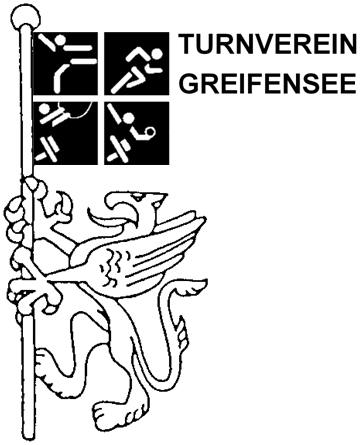 Anmeldeformular TV GreifenseeIch möchte dem Turnverein Greifensee beitreten.			www.tv-g.ch Name: .........................................................	Vorname: .........................................................Strasse: .......................................................................................................................................PLZ und Wohnort: .......................................................................................................................Geburtsdatum: ...........................................	AHV-Nr. …………………………………………………………Tel. Nr. privat: .............................................	Tel. Nr. Geschäft: ..............................................Tel. Nr. mobil: .............................................E-Mail privat: ..............................................	E-Mail Geschäft: ...............................................Gewünschtes Eintrittsdatum: .....................................................................................................Kategorie:	         KorbballDatum: ........................................................	Unterschrift: .....................................................Bitte sende die Anmeldung an Peter Bachmann, Rietpark 28, 8606 Greifensee
oder per E-Mail an   gepard@ggaweb.ch 